EKLINIKI.PL – katalog obiektów medycznych z całej Polski.Podczas urodzin, świąt winszujemy sobie przede wszystkim zdrowia. Nic bowiem nie jest od niego cenniejsze, a choroba nie wybiera i może przydarzyć się każdemu – bez względu na płeć, wiek czy stan portfela. Dlatego dobrze wiedzieć, gdzie szukać pomocy, kiedy jej naprawdę będziemy potrzebować.Serwis Ekliniki.pl to jeden z pierwszych w naszym kraju internetowych katalogów medycznych skupiający kliniki ośrodki zdrowia czy gabinety. Wystarczy kliknąć na prezentację pierwszego z brzegu obiektu, by zauważyć, że są to placówki dbające o jakość leczenia i obsługę medyczną. Zatrudniani są w nich doświadczeni lekarze, którzy z cierpliwością odpowiadają na pytania zainteresowanych. Coś, co powinno być standardem we wszystkich placówkach medycznych w Polsce, niestety często jest jedynie wyjątkiem. Nic dziwnego, że wiele osób woli wybrać leczenie prywatne, gdzie pacjent jest traktowany z należytym szacunkiem. I tak zresztą najważniejsze jest co innego - na zabieg czy badania kontrolne na koszt państwa trzeba czekać rok czy nawet kilka lat. Kto może sobie na to pozwolić, kiedy choroba daje się we znaki? Warto jednak wiedzieć, że obiekty prezentowane w Ekliniki.pl wykonują również zabiegi w porozumieniu z NFZ. 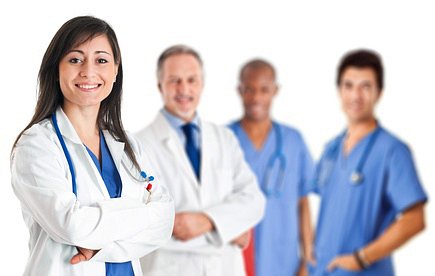 W serwisie umieszczone są wizytówki obiektów medycznych najróżniejszych specjalności, jak chirurgia plastyczna, psychiatria, kardiologia, krioterapia, ginekologia, gastrologia, dermatologia, medycyna pracy, onkologia, rehabilitacja, neurologia, leczenie niepłodności, leczenie otyłości, czy urologia. Obiekty podzielone są nie tylko według specjalności, ale również lokalizacji, dzięki czemu szybko można odszukać najbliżej położony gabinet lub ośrodek. Pomocna dla użytkowników portalu jest możliwość wysyłania bezpośrednich zapytań o konsultację czy cenę i zakres wybranego zabiegu medycznego. Dzięki temu można porównać kilka ofert, i wybrać najlepszą. W Ekliniki.pl można znaleźć uznane kliniki medyczne: serwis zdecydowanie stawia na jakość, a nie ilość. Wśród obiektów są tak znane marki jak:- Mandala Beauty Clinic dr Samir Ibrahim.- Centrum Dermatologii i Medycyny Estetycznej WellDerm. - Centrum Medyczne Bieńkowski- Europejskie Centrum Zdrowia Otwock- GYNCENTRUM Ginekologia Plastyczna- Szpital LUX MED- GYNCENTRUM Klinika Leczenia Niepłodności i Badań Prenatalnych- Centrum Liposukcji Lipoline- Artplastica - Klinika Chirurgii Plastycznej- DREAM-MED - Medycyna estetyczna w Łodzi- Ośrodek Psychologiczno-Terapeutyczny LEWIN- KLINIKA PIELĘGNACJI URODY AMAYA- Klinika Radość- Hotel Słoneczny Zdrój Medical Spa & Wellness- Hotel Miłomłyn Zdrój - Medical SPA & Vitality”- Hotel SPA Medical Dwór ElizyEkliniki.pl to nie tylko wizytówki specjalistów oraz nowoczesnych obiektów medycznych. Zachęcamy również do odwiedzania zakładki „artykuły”, gdzie można przeczytać newsy o targach medycznych, akcjach profilaktycznych czy porady specjalistów z różnych dziedzin. 